№88(10238)			 		8 ноября 2023 г.Официальное издание органов местного самоуправленияШапкинского сельсовета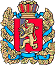 ШАПКИНСКИЙ СЕЛЬСКИЙ СОВЕТ ДЕПУТАТОВЕНИСЕЙСКОГО РАЙОНА                                                       КРАСНОЯРСКОГО КРАЯ                    	                   РЕШЕНИЕ         03.11.2023г.		                                      п. Шапкино	            	                №39-190рО внесении изменений в Решение Шапкинскогосельского Совета депутатов от 28.12.22 №32-147р«О бюджете Шапкинского сельсовета на 2023 годи плановый период 2024-2025 годов»На основании Федерального закона №171 – ФЗ, в соответствии с Уставом Шапкинского сельсовета, Шапкинский сельский Совет депутатов РЕШИЛ:Внести в решение Шапкинского сельского Совета депутатов от 28.12.22 №32-147р«О бюджете Шапкинского сельсовета на 2023 год и плановый период 2024-2025 годов» следующие изменения и дополнения:Приложение № 1 Решения Шапкинского сельского Совета депутатов от 28.12.22 №32-147р «О бюджете Шапкинского сельсовета на 2023 год и плановый период 2024-2025 годов» изложить в следующей редакции согласно приложения №1 к настоящему решению.Приложение №2 Решения Шапкинского сельского Совета депутатов от 28.12.22 №32-147р «О бюджете Шапкинского сельсовета на 2023 год и плановый период 2024-2025 годов» изложить в следующей редакции согласно приложения №2 к настоящему решению. Приложение №3 Решения Шапкинского сельского Совета депутатов от 28.12.22 №32-147р «О бюджете Шапкинского сельсовета на 2023 год и плановый период 2024-2025 годов» изложить в следующей редакции согласно приложения №3 к настоящему решению.Приложение №4 Решения Шапкинского сельского Совета депутатов от 28.12.22 №32-147р «О бюджете Шапкинского сельсовета на 2023 год и плановый период 2024-2025 годов» изложить в следующей редакции согласно приложения №4 к настоящему решению.Приложение №5 Решения Шапкинского сельского Совета депутатов от 28.12.2022 №32-147р «О бюджете Шапкинского сельсовета на 2023 год и плановый период 2024-2025 годов» изложить в следующей редакции согласно приложения №5 к настоящему решению.Контроль за исполнением настоящего решения возложить на постоянную комиссию по контрольно-правовым отношениям, финансам и бюджету. Настоящее решение вступает в силу со дня официального опубликования в газете «Шапкинский вестник» и подлежит размещению на официальном интернет-сайте администрации Шапкинского сельсовета.Председатель Шапкинского                                        Глава Шапкинского сельсоветасельского Совета депутатов                                                                                         А.В. Наконечный                                                                Л.И. ЗагитоваОтпечатано в администрации Шапкинского сельсовета на персональном компьютере по адресу: Россия, Красноярский край, Енисейский район, п. Шапкино, ул. Центральная, 26, тел. 70-285 Распространяется бесплатно. Тираж 10экз.Приложение 1 к решениюШапкинского сельского Совета депутатов«О бюджете Шапкинского сельсовета на 2023 год И плановый период 2024-2025 годов»От 03.11.2023№39-190рПриложение 2 к решениюШапкинского сельского Совета депутатов«О бюджете Шапкинского сельсовета на 2023 год И плановый период 2024-2025 годов»От 03.11.2023№39-190рПриложение 3 к решениюШапкинского сельского Совета депутатов«О бюджете Шапкинского сельсовета на 2023 год И плановый период 2024-2025 годов»От 03.11.2023№39-190рПриложение 4 к решениюШапкинского сельского Совета депутатов«О бюджете Шапкинского сельсовета на 2023 год И плановый период 2024-2025 годов»От 03.11.2023№39-190рПриложение 5 к решениюШапкинского сельского Совета депутатов«О бюджете Шапкинского сельсовета на 2023 год И плановый период 2024-2025 годов»                                                                                                                                                                                                                                                       От 03.11.2023№39-190рИсточники внутреннего финансирования дефицита                                                                               бюджета поселения  на 2023 год и плановый период 2024 - 2025 годовИсточники внутреннего финансирования дефицита                                                                               бюджета поселения  на 2023 год и плановый период 2024 - 2025 годовИсточники внутреннего финансирования дефицита                                                                               бюджета поселения  на 2023 год и плановый период 2024 - 2025 годовИсточники внутреннего финансирования дефицита                                                                               бюджета поселения  на 2023 год и плановый период 2024 - 2025 годов( тыс.рублей)№ строкиКод Наименование показателяСуммаСуммаСумма2023год2024год2025 год12341067 01 05 00 00 00 0000 000Изменение остатков средств на счетах по учету средств бюджета148,00,00,02067 01 05 00 00 00 0000 500Увеличение остатков средств бюджетов -12 061,8  -9 421,7  -9 451,7  3067 01 05 02 00 00 0000 500Увеличение прочих остатков средств бюджетов -12 061,8  -9 421,7  -9 451,7  4067 01 05 02 01 00 0000 510Увеличение прочих остатков денежных средств бюджетов -12 061,8  -9 421,7  -9 451,7  5067 01 05 02 01 10 0000 510Увеличение прочих остатков денежных средств бюджетов поселений-12 061,8  -9 421,7  -9 451,7  6067 01 05 00 00 00 0000 600Уменьшение остатков средств бюджетов 12 209,8  9 421,7  9 451,7  7067 01 05 02 00 00 0000 600Уменьшение прочих остатков средств бюджетов 12 209,8  9 421,7  9 451,7  8067 01 05 02 01 00 0000 610Уменьшение прочих остатков денежных средств бюджетов 12 209,8  9 421,7  9 451,7  9067 01 05 02 01 10 0000 610Уменьшение прочих остатков денежных средств местных бюджетов 12 209,8  9 421,7  9 451,7  ВСЕГО:148,0  0,0  0,0  Доходы бюджета поселения на 2022 год и плановый период 2023 - 2024 годовДоходы бюджета поселения на 2022 год и плановый период 2023 - 2024 годовДоходы бюджета поселения на 2022 год и плановый период 2023 - 2024 годовДоходы бюджета поселения на 2022 год и плановый период 2023 - 2024 годовДоходы бюджета поселения на 2022 год и плановый период 2023 - 2024 годовДоходы бюджета поселения на 2022 год и плановый период 2023 - 2024 годовДоходы бюджета поселения на 2022 год и плановый период 2023 - 2024 годовДоходы бюджета поселения на 2022 год и плановый период 2023 - 2024 годовДоходы бюджета поселения на 2022 год и плановый период 2023 - 2024 годовДоходы бюджета поселения на 2022 год и плановый период 2023 - 2024 годовДоходы бюджета поселения на 2022 год и плановый период 2023 - 2024 годовДоходы бюджета поселения на 2022 год и плановый период 2023 - 2024 годовДоходы бюджета поселения на 2022 год и плановый период 2023 - 2024 годовДоходы бюджета поселения на 2022 год и плановый период 2023 - 2024 годовДоходы бюджета поселения на 2022 год и плановый период 2023 - 2024 годовДоходы бюджета поселения на 2022 год и плановый период 2023 - 2024 годовДоходы бюджета поселения на 2022 год и плановый период 2023 - 2024 годовДоходы бюджета поселения на 2022 год и плановый период 2023 - 2024 годовДоходы бюджета поселения на 2022 год и плановый период 2023 - 2024 годовДоходы бюджета поселения на 2022 год и плановый период 2023 - 2024 годовДоходы бюджета поселения на 2022 год и плановый период 2023 - 2024 годовДоходы бюджета поселения на 2022 год и плановый период 2023 - 2024 годов( тыс.рублей)№ строкиКод бюджетной классификацииКод бюджетной классификацииКод бюджетной классификацииКод бюджетной классификацииКод бюджетной классификацииКод бюджетной классификацииКод бюджетной классификацииКод бюджетной классификацииНаименование групп, подгрупп, статей, подстатей, элементов, подвидов доходов, кодов классификации операций сектора государственного управления, относящихся к  доходам бюджетовДоходы местного бюджета на 2023 годДоходы местного бюджета на 2024 годДоходы местного бюджета на 2025 год№ строки Главный                                                                                                                                                                                                                                                                                                                                       администратор доходов бюджетаВид доходовВид доходовВид доходовВид доходовВид доходовПодвид доходовСтатья (подстатья)                                                                                                                                                                                                                                                                                                                                           классификации операций сектора государственного управления, относящихся к доходам бюджетовНаименование групп, подгрупп, статей, подстатей, элементов, подвидов доходов, кодов классификации операций сектора государственного управления, относящихся к  доходам бюджетовДоходы местного бюджета на 2023 годДоходы местного бюджета на 2024 годДоходы местного бюджета на 2025 год№ строки Главный                                                                                                                                                                                                                                                                                                                                       администратор доходов бюджета ГруппаПодгруппаСтатьяПодстатьяЭлементПодвид доходовСтатья (подстатья)                                                                                                                                                                                                                                                                                                                                           классификации операций сектора государственного управления, относящихся к доходам бюджетовНаименование групп, подгрупп, статей, подстатей, элементов, подвидов доходов, кодов классификации операций сектора государственного управления, относящихся к  доходам бюджетовДоходы местного бюджета на 2023 годДоходы местного бюджета на 2024 годДоходы местного бюджета на 2025 год12345678910111213218210000000000000000НАЛОГОВЫЕ И НЕНАЛОГОВЫЕ ДОХОДЫ497,7394,7412,2318210100000000000000НАЛОГИ  НА  ПРИБЫЛЬ, ДОХОДЫ116,2120,9125,9418210102000010000110Налог на доходы физических лиц116,2120,9125,9518210102010010000110Налог на доходы физических лиц с доходов, источником которых является налоговый агент, за исключением доходов, в отношении которых исчисление и уплата налога осуществляются в соответствии со статьями 227, 227.1 и 228 Налогового кодекса Российской Федерации113,2117,9122,9618210102030010000110Налог на доходы физических лиц с доходов, полученных физическими лицами в соответствии со статьей 228 Налогового Кодекса Российской Федерации3,03,03,0710010300000000000110НАЛОГИ НА ТОВАРЫ (РАБОТЫ, УСЛУГИ), РЕАЛИЗУЕМЫЕ НА ТЕРРИТОРИИ РОССИЙСКОЙ ФЕДЕРАЦИИ159,5168,7178,7810010302000010000110Акцизы по подакцизным товарам (продукции), производимым на территории Российской Федерации159,5168,7178,7910010302230010000110Доходы от уплаты акцизов на дизельное топливо, подлежащие распределению между бюджетами субъектов Российской Федерации и местными бюджетами с учетом установленных дифференцированных нормативов отчислений в местные бюджеты75,680,585,41010010302231010000110Доходы от уплаты акцизов на дизельное топливо, подлежащие распределению между бюджетами субъектов Российской Федерации и местными бюджетами с учетом установленных дифференцированных нормативов отчислений в местные бюджеты (по нормативам, установленным Федеральным законом о федеральном бюджете в целях формирования дорожных фондов субъектов Российской Федерации)75,680,585,41110010302240010000110Доходы от уплаты акцизов на моторные масла для дизельных и (или) карбюраторных (инжекторных) двигателей, подлежащие распределению между бюджетами субъектов Российской Федерации и местными бюджетами с учетом установленных дифференцированных нормативов отчислений в местные бюджеты0,50,50,61210010302241010000110Доходы от уплаты акцизов на моторные масла для дизельных и (или) карбюраторных (инжекторных) двигателей, подлежащие распределению между бюджетами субъектов Российской Федерации и местными бюджетами с учетом установленных дифференцированных нормативов отчислений в местные бюджеты (по нормативам, установленным Федеральным законом о федеральном бюджете в целях формирования дорожных фондов субъектов Российской Федерации)0,50,50,61310010302250010000110Доходы от уплаты акцизов на автомобильный бензин,  подлежащие распределению между бюджетами субъектов Российской Федерации и местными бюджетами с учетом установленных дифференцированных нормативов отчислений в местные бюджеты 93,498,2103,21410010302251010000110Доходы от уплаты акцизов на автомобильный бензин,  подлежащие распределению между бюджетами субъектов Российской Федерации и местными бюджетами с учетом установленных дифференцированных нормативов отчислений в местные бюджеты  (по нормативам, установленным Федеральным законом о федеральном бюджете в целях формирования дорожных фондов субъектов Российской Федерации)93,498,2103,21510010302260010000110Доходы от уплаты акцизов на прямогонный бензин,  подлежащие распределению между бюджетами субъектов Российской Федерации и местными бюджетами с учетом установленных дифференцированных нормативов отчислений в местные бюджеты-10,0-10,5-10,51610010302261010000110Доходы от уплаты акцизов на прямогонный бензин,  подлежащие распределению между бюджетами субъектов Российской Федерации и местными бюджетами с учетом установленных дифференцированных нормативов отчислений в местные бюджеты (по нормативам, установленным Федеральным законом о федеральном бюджете в целях формирования дорожных фондов субъектов Российской Федерации)-10,0-10,5-10,517182106000000000000000НАЛОГИ НА ИМУЩЕСТВО69,571,674,11818210601000000000110Налог на имущество физических лиц53,255,257,41918210601030100000110Налог на имущество физических лиц, взимаемый по ставкам, применяемым к объектам налогообложения, расположенным в границах сельских поселений53,255,257,42018210606000000000110Земельный налог16,316,416,72118210606030000000110Земельный налог с организаций1,01,01,02218210606033100000110Земельный налог с организаций, обладающих земельным участком, расположенным в границах сельских поселений 1,01,01,02318210606040000000110Земельный налог с физических лиц15,315,415,72418210606043100000110Земельный налог с физических лиц, обладающих земельным участком, расположенным в границах сельских поселений 15,315,415,72506710800000000000000ГОСУДАРСТВЕННАЯ  ПОШЛИНА12,012,012,02606710804000010000110Государственная пошлина за совершение нотариальных действий (за исключением действий, совершаемых консульскими учреждениями Российской Федерации)12,012,012,02706710804020010000110Государственная пошлина за совершение нотариальных действий должностными лицами органов местного самоуправления, уполномоченными в соответствии с законодательными актами Российской Федерации на совершение нотариальных действий12,012,012,02806711100000000000000ДОХОДЫ ОТ ИСПОЛЬЗОВАНИЯ ИМУЩЕСТВА , НАХОДЯЩЕГОСЯ  В ГОСУДАРСТВЕННОЙ И МУНИЦИПАЛЬНОЙ СОБСТВЕННОСТИ11,511,511,52906711105070000000120Доходы от сдачи в аренду имущества, составляющего государственную (муниципальную) казну (за исключением земельных участков)11,511,511,53006711105075100000120Доходы от сдачи в аренду имущества, составляющего казну сельских поселений (за исключением земельных участков)11,511,511,53106711300000000000000ДОХОДЫОТ ОКАЗАНИЯ ПЛАТНЫХ УСЛУГ И КОМПЕНСАЦИИ ЗАТРАТ ГОСУДАРСТВА10,010,010,03206711302990000000130Прочие доходы от компенсации затрат государства10,010,010,006711302995100000130Прочие доходы от компенсации затрат бюджетов сельских поселений10,010,010,03406711700000000000000ПРОЧИЕ НЕНАЛОГОВЫЕ ДОХОДЫ119,00,00,03506711715030100001150Инициативные платежи, зачисляемые в бюджеты сельских поселений (поступления от юридических лиц (индивидуальных предпринимателей))72,00,00,03606711715030100002150Инициативные платежи, зачисляемые в бюджеты сельских поселений (поступления от физических лиц)47,00,00,03706720000000000000000БЕЗВОЗМЕЗДНЫЕ  ПОСТУПЛЕНИЯ   11 564,19 027,09 039,53806720200000000000000БЕЗВОЗМЕЗДНЫЕ  ПОСТУПЛЕНИЯ  ОТ  ДРУГИХ  БЮДЖЕТОВ  БЮДЖЕТНОЙ  СИСТЕМЫ  РОССИЙСКОЙ  ФЕДЕРАЦИИ  11 564,19 027,08 434,93906720210000000000150Дотации бюджетам бюджетной системы Российской Федерации 3 146,82517,42517,44006720215001000000150Дотации  на выравнивание бюджетной обеспеченности3 146,82517,42517,44106720215001100000150Дотации бюджетам сельских поселений  на выравнивание бюджетной обеспеченности из бюджета субъекта Российской Федерации3 146,82517,42517,44206720240000000000150Иные межбюджетные трансферты8 284,36 369,16 376,64306720249999000000150Прочие межбюджетные трансферты, передавемые бюджетам8 284,36 369,16 376,64406720249999100000150Прочие межбюджетные трансферты, передавемые бюджетам сельских поселений8 284,36 369,16 376,64506720230000000000150Субвенции бюджетам субъектов Российской Федерации и муниципальных образований 133,0140,5145,54606720235000000000150Субвенции бюджетам на осуществление первичного воинского учета на территориях, где отсутствуют военные комиссариаты133,0136,5141,54706720235118100000150Субвенции бюджетам на осуществление первичного воинского учета на территориях, где отсутствуют военные комиссариаты128,9136,5141,54806720230024000000150Субвенции местным бюджетам на выполнение передаваемых полномочий субъектов Российской Федерации4,14,04,04906720230024100000150Субвенции бюджетам сельских поселений на выполнение передаваемых полномочий субъектов Российской Федерации4,14,04,050ВСЕГО  ДОХОДОВ12 061,89421,79451,7Распределение бюджетных ассигнований по разделам, подразделам  бюджетной классификации расходов бюджетов Российской Федерации на 2023 год и плановый период 2024-2025 годов Распределение бюджетных ассигнований по разделам, подразделам  бюджетной классификации расходов бюджетов Российской Федерации на 2023 год и плановый период 2024-2025 годов Распределение бюджетных ассигнований по разделам, подразделам  бюджетной классификации расходов бюджетов Российской Федерации на 2023 год и плановый период 2024-2025 годов Распределение бюджетных ассигнований по разделам, подразделам  бюджетной классификации расходов бюджетов Российской Федерации на 2023 год и плановый период 2024-2025 годов № строкиНаименования главных распорядителей, получателей бюджетных средств и наименования показателей бюджетной классификацииРаздел, под-разделСумма              на  2023 год  (тыс.руб.)Сумма              на  2024 год  (тыс.руб.)Сумма              на  2025 год  (тыс.руб.)№ строкиНаименования главных распорядителей, получателей бюджетных средств и наименования показателей бюджетной классификацииРаздел, под-разделСумма              на  2023 год  (тыс.руб.)Сумма              на  2024 год  (тыс.руб.)Сумма              на  2025 год  (тыс.руб.)1234561ОБЩЕГОСУДАРСТВЕННЫЕ ВОПРОСЫ01007 709,06 665,26672,72Функционирование высшего должностного лица субъекта Российской Федерации и муниципального образования   
расходы на оплату труда и начисления на оплату труда01021 184,81 148,61148,63Функционирование Правительства Российской Федерации, высших исполнительных органов государственной власти субъектов Российской Федерации, местных администраций  
1. расходы на оплату труда и начисления на оплату труда, 
2. Закупка товаров, работ и услуг для государственных (муниципальных) нужд:
услуги связи, прочие услуги (выполнения работ), услуги по содержанию имущества, увелечение стоимости материальных звпасов, коммунальные расходы, оплата налогов и сборов01046 210,45 455,35462,84Резервные фонды  011110,010,010,05Другие общегосударственные вопросы   
 оплата переданных полномочий, оплата взноса на капитальный ремонт многоквартирных домов      Осуществление части полномочий0113303,851,351,36НАЦИОНАЛЬНАЯ ОБОРОНА0200128,9136,5141,57Мобилизационная и вневойсковая подготовка  
расходы на оплату труда и начисления на оплату труда, 
2. Закупка товаров, работ и услуг для государственных (муниципальных) нужд:
увелечение стоимости материальных запасов, 0203128,9136,5141,58НАЦИОНАЛЬНАЯ БЕЗОПАСНОСТЬ И ПРАВООХРАНИТЕЛЬНАЯ ДЕЯТЕЛЬНОСТЬ0300143,068,475,99Защита населения и территории от чрезвычайных ситуаций природного и техногенного характера, пожарная безопасность 
Закупка товаров, работ и услуг для государственных (муниципальных) нужд: 0310143,068,475,910НАЦИОНАЛЬНАЯ ЭКОНОМИКА04001 281,4552,0562,011Дорожное хозяйство (дорожные фонды)
 ремонт и содержание автомобильных дорог за счет средств муниципального дорожного фонда:04091 281,4552,0562,012ЖИЛИЩНО-КОММУНАЛЬНОЕ ХОЗЯЙСТВО05001 117,3164,9164,914Коммунальное хозяйство                           Актулизация схем теплоснабжения050235,00,00,013Благоустройство  
организация освещения территории МО
организация ритуальных услуг и содержание мест захоронения   Осуществление расходов направленных на реализацию мероприятий по поддержке местных инициатив05031 082,3164,9164,914КУЛЬТУРА, КИНЕМАТОГРАФИЯ08001 761,81 761,81 761,815Культура  
Осуществление части полномочий по созданию условий для организации досуга и обеспечения жителей поселения услугами организаций культуры08011 761,81 761,81 761,816СОЦИАЛЬНАЯ  ПОЛИТИКА100067,967,967,917Пенсионное обеспечение100167,967,967,918ФИЗИЧЕСКАЯ КУЛЬТУРА И СПОРТ11000,55,05,019Массовый спорт10020,55,05,0ВСЕГО РАСХОДОВ12 209,89 421,79451,7Ведомственная структура расходов  бюджета поселения на 2023 год  и плановый период 2024-2025 годовВедомственная структура расходов  бюджета поселения на 2023 год  и плановый период 2024-2025 годовВедомственная структура расходов  бюджета поселения на 2023 год  и плановый период 2024-2025 годовВедомственная структура расходов  бюджета поселения на 2023 год  и плановый период 2024-2025 годовВедомственная структура расходов  бюджета поселения на 2023 год  и плановый период 2024-2025 годовВедомственная структура расходов  бюджета поселения на 2023 год  и плановый период 2024-2025 годовВедомственная структура расходов  бюджета поселения на 2023 год  и плановый период 2024-2025 годовВедомственная структура расходов  бюджета поселения на 2023 год  и плановый период 2024-2025 годовВедомственная структура расходов  бюджета поселения на 2023 год  и плановый период 2024-2025 годовВедомственная структура расходов  бюджета поселения на 2023 год  и плановый период 2024-2025 годовВедомственная структура расходов  бюджета поселения на 2023 год  и плановый период 2024-2025 годов№ строкиНаименования главных распорядителей, получателей бюджетных средств и наименования показателей бюджетной классификацииКод ведомстваРаздел,
подразделЦелевая статьяЦелевая статьяЦелевая статьяВид расходовСумма              
на 2023 год (тыс.руб.)Сумма              
на 2024 год (тыс.руб.)Сумма              
на 2025 год (тыс.руб.)№ строкиНаименования главных распорядителей, получателей бюджетных средств и наименования показателей бюджетной классификацииКод ведомстваРаздел,
подразделЦелевая статьяЦелевая статьяЦелевая статьяВид расходовСумма              
на 2023 год (тыс.руб.)Сумма              
на 2024 год (тыс.руб.)Сумма              
на 2025 год (тыс.руб.)123455567891Администрация Шапкинского сельсовета Енисейского района Красноярского края06712209.89421,79451,72ОБЩЕГОСУДАРСТВЕННЫЕ ВОПРОСЫ06701007709,06665,26672,73Функционирование высшего должностного лица субъекта Российской Федерации и муниципального образования06701021184,81148,61148,64Высшее должностное лицо муниципального образования06701027100000000710000000071000000001184,81148,61148,65Глава муниципального образования06701027110000000711000000071100000001184,81148,61148,66Руководство и управление в сфере установленных функций органов местного самоуправления06701027110080020711008002071100800201148,61148,61148,67Расходы на выплаты персоналу в целях обеспечения выполнения функций государственными (муниципальными) органами, казенными учреждениями, органами управления государственными внебюджетными фондами 06701027110080020711008002071100800201001148,61148,61148,68Расходы на выплаты персоналу государственных (муниципальных) органов06701027110080020711008002071100800201201148,61148,61148,69Фонд оплаты труда государственных (муниципальных) органов0670102711008002071100800207110080020121882,2882,2882,210Взносы по обязательному социальному страхованию на выплаты денежного содержания и иные выплаты работникам государственных (муниципальных) органов0670102711008002071100800207110080020129266,4266,4266,411Частичная компенсация расходов на повышение оплаты труда отдельным категориям работникам бюджетной сферы Красноярского края067010271100272417110027241711002724136,20,00,012Расходы на выплаты персоналу в целях обеспечения выполнения функций государственными (муниципальными) органами, казенными учреждениями, органами управления государственными внебюджетными фондами 067010271100272417110027241711002724110036,20,00,013Расходы на выплаты персоналу государственных (муниципальных) органов067010271100272417110027241711002724112036,20,00,014Фонд оплаты труда государственных (муниципальных) органов067010271100272417110027241711002724112127,80,00,015Взносы по обязательному социальному страхованию на выплаты денежного содержания и иные выплаты работникам государственных (муниципальных) органов06701027110027241711002724171100272411298,40,00,016Функционирование Правительства Российской Федерации, высших исполнительных органов государственной власти субъектов Российской Федерации, местных администраций06701046210,45455,35462,817Обеспечение деятельности исполнительно-распорядительных органов местного самоуправления06701047800000000780000000078000000006210,45455,35462,818Обеспечение деятельности аппарата исполнительно-распорядительных органов местного самоуправления06701047820000000782000000078200000006210,45455,35462,819Руководство и управление в сфере установленных функций органов местного самоуправления06701047820080020782008002078200800205967,15455,35462,820Расходы на выплаты персоналу в целях обеспечения выполнения функций государственными (муниципальными) органами, казенными учреждениями, органами управления государственными внебюджетными фондами 06701047820080020782008002078200800201005358,05090,95090,921Расходы на выплаты персоналу государственных (муниципальных) органов06701047820080020782008002078200800201205358,05090,95090,922Фонд оплаты труда государственных (муниципальных) органов06701047820080020782008002078200800201214059,23910,03910,023Иные выплаты персоналу государственных (муниципальных) органов, за исключением фонда оплаты труда067010478200800207820080020782008002012270,00,00,024Взносы по обязательному социальному страхованию на выплаты денежного содержания и иные выплаты работникам государственных (муниципальных) органов06701047820080020782008002078200800201291228.81180,91180,925Закупка товаров, работ и услуг для государственных (муниципальных) нужд0670104782008002078200800207820080020200607,1363,4370,926Иные закупки товаров, работ и услуг для обеспечения государственных (муниципальных) нужд0670104782008002078200800207820080020240607,1363,4370,927Прочая закупка товаров, работ и услуг для обеспечения государственных (муниципальных) нужд0670104782008002078200800207820080020244456,6237,9245,428Закупка энергетических ресурсов0670104782008002078200800207820080020247150,5125,5125,529Иные бюджетные ассигнования06701047820080020782008002078200800208002,01,01,030Уплата налогов, сборов и иных платежей06701047820080020782008002078200800208502,01,01,031Уплата иных платежей06701047820080020782008002078200800208532,01,01,032Региональные выплаты и выплаты, обеспечивающие уровень заработной платы работников бюджетной сферы не ниже размера минимальной заработной платы (минимального размера оплаты труда)0670104782001021078200102107820010210142,20,00,033Расходы на выплаты персоналу в целях обеспечения выполнения функций государственными (муниципальными) органами, казенными учреждениями, органами управления государственными внебюджетными фондами 0670104782001021078200102107820010210100142,20,00,034Расходы на выплаты персоналу государственных (муниципальных) органов0670104782001021078200102107820010210120142,20,00,035Фонд оплаты труда государственных (муниципальных) органов0670104782001021078200102107820010210121109,20,00,036Взносы по обязательному социальному страхованию на выплаты денежного содержания и иные выплаты работникам государственных (муниципальных) органов067010478200102107820010210782001021012933,00,00,037Частичная компенсация расходов на повышение оплаты труда отдельным категориям работникам бюджетной сферы Красноярского края067010478200272417820027241782002724193,10,00,038Расходы на выплаты персоналу в целях обеспечения выполнения функций государственными (муниципальными) органами, казенными учреждениями, органами управления государственными внебюджетными фондами 067010478200272417820027241782002724110093,10,00,039Расходы на выплаты персоналу государственных (муниципальных) органов067010478200272417820027241782002724112093,10,00,040Фонд оплаты труда государственных (муниципальных) органов067010478200272417820027241782002724112171,50,00,041Взносы по обязательному социальному страхованию на выплаты денежного содержания и иные выплаты работникам государственных (муниципальных) органов067010478200272417820027241782002724112921,60,00,042Содействие развитию налогового потенциала06701047820077450782007745078200774508,00,00,043Закупка товаров, работ и услуг для государственных (муниципальных) нужд06701047820077450782007745078200774502008,00,00,044Иные закупки товаров, работ и услуг для обеспечения государственных (муниципальных) нужд06701047820077450782007745078200774502408,00,00,045Прочая закупка товаров, работ и услуг для обеспечения государственных (муниципальных) нужд06701047820077450782007745078200774502448,00,00,046Резервные фонды067011110,010,010,047Непрограммные расходы067011199000000009900000000990000000010,010,010,048Непрограммные расходы исполнительно-распорядительных органов местного самоуправления067011199100000009910000000991000000010,010,010,049Резервные фонды местных администраций067011199100807009910080700991008070010,010,010,050Иные бюджетные ассигнования067011199100807009910080700991008070080010,010,010,051Резервные средства067011199100807009910080700991008070087010,010,010,052Другие общегосударственные вопросы0670113303,851,351,353Муниципальная программа "Улучшение качества жизни населения в МО Шапкинский сельсовет"06701130200000000020000000002000000004,14,04,054Подпрограмма "Выполнение отдельных государственных полномочий"06701130260000000026000000002600000004,14,04,055Выполнение государственных полномочий по созданию и обеспечению деятельности административных комиссий (в соответствии с Законом края от 23 апреля 2009 года №8-3170)06701130260075140026007514002600751404,14,04,056Закупка товаров, работ и услуг для государственных (муниципальных) нужд06701130260075140026007514002600751402004,14,04,057Иные закупки товаров, работ и услуг для обеспечения государственных (муниципальных) нужд06701130260075140026007514002600751402404,14,04,058Прочая закупка товаров, работ и услуг для обеспечения государственных (муниципальных) нужд06701130260075140026007514002600751402444,14,04,059Непрограммные расходы0670113990000000099000000009900000000299,747,347,360Непрограммные расходы исполнительно-распорядительных органов местного самоуправления0670113991000000099100000009910000000299,747,347,361Осуществление части полномочий по вопросам организации в границах поселения электро-, тепло- и водоснабжения населения, водоотведения, снабжения населения топливом06701139910080096991008009699100800966,86,86,862Межбюджетные трансферты06701139910080096991008009699100800965006,86,86,863Иные межбюджетные трансферты06701139910080096991008009699100800965406,86,86,864Осуществление части полномочий в области жилищных правоотношений06701139910080093991008009399100800937,47,47,465Межбюджетные трансферты06701139910080093991008009399100800935007,47,47,466Иные межбюджетные трансферты06701139910080093991008009399100800935407,47,47,467Осуществление части полномочий по проведению проверки теплоснабжающих и теплосетевых организаций06701139910080095991008009599100800956,86,86,868Межбюджетные трансферты06701139910080095991008009599100800955006,86,86,869Иные межбюджетные трансферты06701139910080095991008009599100800955406,86,86,870Осуществление части полномочий по осуществлению внешнего муниципального финансового контроля067011399100800999910080099991008009911,211,211,271Межбюджетные трансферты067011399100800999910080099991008009950011,211,211,272Иные межбюджетные трансферты067011399100800999910080099991008009954011,211,211,273Осуществление части полномочий по контролю за исполнением бюджета06701139910080087991008008799100800876,00,00,074Межбюджетные трансферты06701139910080087991008008799100800875006,00,00,075Иные межбюджетные трансферты06701139910080087991008008799100800875406,00,00,076Осуществление части полномочий по формированию и размещению информации на едином портале бюджетной системы  Российской Федерации 067011399100800889910080088991008008828,40,00,077Межбюджетные трансферты067011399100800889910080088991008008850028,40,00,078Иные межбюджетные трансферты067011399100800889910080088991008008854028,40,00,079Оплата взносов на капитальный ремонт общего имущества в многоквартирных домах в части муниципальной собственности в общем имуществе в многоквартирном доме067011399100810309910081030991008103061,115,115,180Закупка товаров, работ и услуг для государственных (муниципальных) нужд067011399100810309910081030991008103020061,115,115,181Иные закупки товаров, работ и услуг для обеспечения государственных (муниципальных) нужд067011399100810309910081030991008103024061,115,115,182Прочая закупка товаров, работ и услуг для обеспечения государственных (муниципальных) нужд067011399100810309910081030991008103024461,115,115,183Иные бюджетные ассигнования06701139910081030991008103099100810308000,10,00,084Уплата налогов, сборов и иных платежей06701139910081030991008103099100810308500,10,00,085Уплата иных платежей06701139910081030991008103099100810308530,10,00,086Выполнение других обязательств муниципального образования0670113991008092099100809209910080920171,90,00,087Закупка товаров, работ и услуг для государственных (муниципальных) нужд0670113991008092099100809209910080920200157,90,00,088Иные закупки товаров, работ и услуг для обеспечения государственных (муниципальных) нужд0670113991008092099100809209910080920240157,90,00,089Закупка энергетических ресурсов0670113991008092099100809209910080920247157,90,00,090Иные бюджетные ассигнования067011399100809209910080920991008092080014,00,00,091Исполнение судебных актов Российской Федерации и мировых соглашений по возмещению причиненного вреда067011399100809209910080920991008092083114,00,00,092НАЦИОНАЛЬНАЯ ОБОРОНА0670200128,9136,5141,593Мобилизационная и вневойсковая подготовка0670203128,9136,5141,594Непрограммные расходы0670203990000000099000000009900000000128,9136,5141,595Осуществление первичного воинского учета органами местного самоуправления поселений, муниципальных и городских округов0670203991005118099100511809910051180128,9136,5141,596Расходы на выплаты персоналу в целях обеспечения выполнения функций государственными (муниципальными) органами, казенными учреждениями, органами управления государственными внебюджетными фондами 0670203991005118099100511809910051180100106,896,896,897Расходы на выплаты персоналу государственных (муниципальных) органов0670203991005118099100511809910051180120106,896,896,898Фонд оплаты труда государственных (муниципальных) органов067020399100511809910051180991005118012182,074,374,399Взносы по обязательному социальному страхованию на выплаты денежного содержания и иные выплаты работникам государственных (муниципальных) органов067020399100511809910051180991005118012924,822,522,5100Иные выплаты персоналу государственных (муниципальных) органов, за исключением фонда оплаты труда06702039910051180991005118099100511801220,00,00,0101Закупка товаров, работ и услуг для государственных (муниципальных) нужд067020399100511809910051180991005118020022,139,744,7102Иные закупки товаров, работ и услуг для обеспечения государственных (муниципальных) нужд067020399100511809910051180991005118024022,139,744,7103Прочая закупка товаров, работ и услуг для обеспечения государственных (муниципальных) нужд067020399100511809910051180991005118024422,139,744,7104НАЦИОНАЛЬНАЯ БЕЗОПАСНОСТЬ И ПРАВООХРАНИТЕЛЬНАЯ ДЕЯТЕЛЬНОСТЬ0670300143,068,475,9105Защита населения и территории от чрезвычайных ситуаций природного и техногенного характера, пожарная безопасность  06703101,01,01,0106Муниципальная программа "Развитие территории МО Шапкинский сельсовет"06703100100000000010000000001000000001,01,01,0107Подпрограмма "Профилактика терроризма и экстремизма, а также минимизация и (или) ликвидация последствий проявлений экстремизма на территории МО "Шапкинский сельсовет"06703100160000000016000000001600000001,01,01,0108Участие в профилактике терроризма и экстремизма, а также в минимизации и (или) ликвидации последствий проявлений терроризма и экстремизма в границах поселения06703100160082190016008219001600821901,01,01,0109Закупка товаров, работ и услуг для государственных (муниципальных) нужд06703100160082190016008219001600821902001,01,01,0110Иные закупки товаров, работ и услуг для обеспечения государственных (муниципальных) нужд06703100160082190016008219001600821902401,01,01,0111Прочая закупка товаров, работ и услуг для обеспечения государственных (муниципальных) нужд06703100160082190016008219001600821902441,01,01,0112Муниципальная программа "Развитие территории МО Шапкинский сельсовет"0670310010000000001000000000100000000118,367,474,9113Подпрограмма "Обеспечение пожарной безопасности сельских населённых пунктов на территории Шапкинского сельсовета"0670310017000000001700000000170000000118,367,474,9114Обеспечение первичных мер пожарной безопасности067031001700S412001700S412001700S4120112,467,474,9115Закупка товаров, работ и услуг для государственных (муниципальных) нужд067031001700S412001700S412001700S4120200112,467,474,9116Иные закупки товаров, работ и услуг для обеспечения государственных (муниципальных) нужд067031001700S412001700S412001700S4120240112,467,474,9117Прочая закупка товаров, работ и услуг для обеспечения государственных (муниципальных) нужд067031001700S412001700S412001700S4120244112,467,474,9118Обеспечение первичных мер пожарной безопасности (софинансирование)067031001700S412001700S412001700S41205,90,00,0119Закупка товаров, работ и услуг для государственных (муниципальных) нужд067031001700S412001700S412001700S41202005,90,00,0120Иные закупки товаров, работ и услуг для обеспечения государственных (муниципальных) нужд067031001700S412001700S412001700S41202405,90,00,0121Прочая закупка товаров, работ и услуг для обеспечения государственных (муниципальных) нужд067031001700S412001700S412001700S41202445,90,00,0122Повышение уровня пожарной безопасности предприятий (организаций, учреждений) и жилого сектора Енисейского района067031001700885700170088570017008857023,70,00,0123Закупка товаров, работ и услуг для государственных (муниципальных) нужд067031001700885700170088570017008857020023,70,00,0124Иные закупки товаров, работ и услуг для обеспечения государственных (муниципальных) нужд067031001700885700170088570017008857024023,70,00,0125Прочая закупка товаров, работ и услуг для обеспечения государственных (муниципальных) нужд067031001700885700170088570017008857024423,70,00,0126НАЦИОНАЛЬНАЯ ЭКОНОМИКА06704001281,4552,0562,0127Дорожное хозяйство (дорожные фонды)06704091281,4552,0562,0128Муниципальная программа "Развитие территории МО Шапкинский сельсовет"06704090100000000010000000001000000001281,4552,0562,0129Подпрограмма "Обеспечение сохранности и модернизация автомобильных дорог, создание условий безопасности дорожного движения в границах  МО Шапкинский сельсовет"06704090150000000015000000001500000001281,4552,0562,0130Дорожная деятельность в отношении автомобильных дорог местного значения в границах населенных пунктов и обеспечение безопасности дорожного движения на них за счет средств муниципального дорожного фонда0670409015008509001500850900150085090198,1168,7178,7131Закупка товаров, работ и услуг для государственных (муниципальных) нужд0670409015008509001500850900150085090200198,1168,7178,7132Иные закупки товаров, работ и услуг для обеспечения государственных (муниципальных) нужд0670409015008509001500850900150085090240198,1168,7178,7133Прочая закупка товаров, работ и услуг для обеспечения государственных (муниципальных) нужд0670409015008509001500850900150085090244198,1168,7178,7134Содержание автомобильных дорог общего пользования местного значения за счет средств дорожного фонда06704090150085080015008508001500850801083,3383,3383,3135Закупка товаров, работ и услуг для государственных (муниципальных) нужд06704090150085080015008508001500850802001083,3383,3383,3136Иные закупки товаров, работ и услуг для обеспечения государственных (муниципальных) нужд06704090150085080015008508001500850802401083,3383,3383,3137Прочая закупка товаров, работ и услуг для обеспечения государственных (муниципальных) нужд06704090150085080015008508001500850802441083,3383,3383,3138ЖИЛИЩНО-КОММУНАЛЬНОЕ ХОЗЯЙСТВО06705001117,3164,9164,9139Коммунальное хозяйство067050235,00,00,0140Непрограммные расходы067050299000000009900000000990000000035,00,00,0141Непрограммные расходы исполнительно-распорядительных органов местного самоуправления067050299100000009910000000991000000035,00,00,0142Актуализация схем теплоснабжения067050299100810719910081071991008107135,00,00,0143Закупка товаров, работ и услуг для государственных (муниципальных) нужд067050299100810719910081071991008107120035,00,00,0144Иные закупки товаров, работ и услуг для обеспечения государственных (муниципальных) нужд067050299100810719910081071991008107124035,00,00,0145Прочая закупка товаров, работ и услуг для обеспечения государственных (муниципальных) нужд067050299100810719910081071991008107124435,00,00,0146Благоустройство06705031082,3160,0160,0147Муниципальная программа "Развитие территории МО Шапкинский сельсовет"06705030100000000010000000001000000001082,3160,0160,0148Подпрограмма "Организация благоустройства в границах населённых пунктов  МО Шапкинский сельсовет"06705030140000000014000000001400000001082,3160,0160,0149Организация освещения территории муниципального образования0670503014008601001400860100140086010187,4160,0160,0150Закупка товаров, работ и услуг для государственных (муниципальных) нужд0670503014008601001400860100140086010200187,4160,0160,0151Иные закупки товаров, работ и услуг для обеспечения государственных (муниципальных) нужд0670503014008601001400860100140086010240187,4160,0160,0152Прочая закупка товаров, работ и услуг для обеспечения государственных (муниципальных) нужд067050301400860100140086010014008601024425,50,00,0153Закупка энергетических ресурсов    0670503014008601001400860100140086010247161,9160,0160,0154Исполнение предписаний контрольно-надзорных органов в части принятия мер по уничтожению дикорастущей конопли06705030140084510014008451001400845100,04,94,9155Закупка товаров, работ и услуг для государственных (муниципальных) нужд06705030140084510014008451001400845102000,04,94,9156Иные закупки товаров, работ и услуг для обеспечения государственных (муниципальных) нужд06705030140084510014008451001400845102400,04,94,9157Прочая закупка товаров, работ и услуг для обеспечения государственных (муниципальных) нужд06705030140084510014008451001400845102440,04,94,9157Прочие мероприятия по благоустройству городских округов и поселений067050301400860500140086050014008605010,70,00,0159Закупка товаров, работ и услуг для государственных (муниципальных) нужд067050301400860500140086050014008605020010,70,00,0160Иные закупки товаров, работ и услуг для обеспечения государственных (муниципальных) нужд067050301400860500140086050014008605024010,70,00,0161Прочая закупка товаров, работ и услуг для обеспечения государственных (муниципальных) нужд067050301400860500140086050014008605024410,70,00,0162Осуществление расходов направленных на реализацию мероприятий по поддержке местных инициатив067050301400S641001400S641001400S6410700,00,000,00163Закупка товаров, работ и услуг для государственных (муниципальных) нужд067050301400S641001400S641001400S6410200700,00,000,00164Иные закупки товаров, работ и услуг для обеспечения государственных (муниципальных) нужд067050301400S641001400S641001400S6410240700,00,000,00165Прочая закупка товаров, работ и услуг для обеспечения государственных (муниципальных) нужд067050301400S641001400S641001400S6410244700,00,000,00166Осуществление расходов направленных на реализацию мероприятий по поддержке местных инициатив (софинансирование)067050301400S641001400S641001400S641065,20,000,00167Закупка товаров, работ и услуг для государственных (муниципальных) нужд067050301400S641001400S641001400S641020065,20,000,00168Иные закупки товаров, работ и услуг для обеспечения государственных (муниципальных) нужд067050301400S641001400S641001400S641024065,20,000,00169Прочая закупка товаров, работ и услуг для обеспечения государственных (муниципальных) нужд067050301400S641001400S641001400S641024465,20,000,00170Осуществление расходов, направленных на реализацию мероприятий по поддержке местных инициатив за счет средств от безвозмездных поступлений и добровольных пожертвований067050301400S641001400S641001400S6410119,00,000,00171Закупка товаров, работ и услуг для государственных (муниципальных) нужд067050301400S641001400S641001400S6410200119,00,000,00172Иные закупки товаров, работ и услуг для обеспечения государственных (муниципальных) нужд067050301400S641001400S641001400S6410240119,00,000,00173Прочая закупка товаров, работ и услуг для обеспечения государственных (муниципальных) нужд067050301400S641001400S641001400S6410244119,00,000,00174КУЛЬТУРА, КИНЕМАТОГРАФИЯ06708001761,81761,81761,8175Культура06708011761,81761,81761,8169Непрограммные расходы06708019900000000990000000099000000001761,81761,81761,8170Непрограммные расходы исполнительно-распорядительных органов местного самоуправления06708019910000000991000000099100000001761,81761,81761,8171Осуществление части полномочийпо созданию условий для организации досуга и обеспечения жителей поселения услугами организаций культуры06708019910080097991008009799100800971761,81761,81761,8172Межбюджетные трансферты06708019910080097991008009799100800975001761,81761,81761,8173Иные межбюджетные трансферты06708019910080097991008009799100800975401761,81761,81761,8174СОЦИАЛЬНАЯ ПОЛИТИКА067100067,967,967,9175Пенсионное обеспечение067100167,967,967,9176Муниципальная программа "Улучшение качества жизни населения в МО Шапкинский сельсовет "067100102000000000200000000020000000067,967,967,9177Подпрограмма "Выплаты пенсии за выслугу лет лицам, замещавшим должности муниципальной службы, выборным должностным лицам, осуществляющим свои полномочия на постоянной основе"067100102700000000270000000027000000067,967,967,9178Дополнительные гарантии муниципальным служащим в виде ежемесячных доплат к трудовой пенсии, пенсии за выслугу лет067100102700849100270084910027008491067,967,967,9179Социальное обеспечение и иные выплаты населению067100102700849100270084910027008491030067,967,967,9180Публичные нормативные социальные выплаты гражданам067100102700849100270084910027008491031067,967,967,9181Иные пенсии, социальные доплаты к пенсиям067100102700849100270084910027008491031267,967,967,9182ФИЗИЧЕСКАЯ КУЛЬТУРА И СПОРТ06711000,55,05,0183Массовый спорт06711020,55,05,0184Муниципальная программа "Развитие физической культуры, спорта в МО"Шапкинский сельсовет"06711020400000000040000000004000000000,55,05,0185Подпрограмма"Развитие массовой физической культуры и спорта"06711020410000000041000000004100000000,55,05,0186Физкультурно-оздоровительная работа и спортивные мероприятия06711020410085120041008512004100851200,55,05,0187Закупка товаров, работ и услуг для государственных (муниципальных) нужд06711020410085120041008512004100851202000,55,05,0188Иные закупки товаров, работ и услуг для обеспечения государственных (муниципальных) нужд06711020410085120041008512004100851202400,55,05,0189Прочая закупка товаров, работ и услуг для обеспечения государственных (муниципальных) нужд06711020410085120041008512004100851202440,55,05,0 ВСЕГО РАСХОДОВ12209,89421,79451,7Распределение бюджетных ассигнований по целевым статьям (муниципальным программам Шапкинского сельсовета и непрограммным направлениям деятельности), группам и подгруппам видов расходов, разделам, подразделам классификации расходов местного бюджетаРаспределение бюджетных ассигнований по целевым статьям (муниципальным программам Шапкинского сельсовета и непрограммным направлениям деятельности), группам и подгруппам видов расходов, разделам, подразделам классификации расходов местного бюджетаРаспределение бюджетных ассигнований по целевым статьям (муниципальным программам Шапкинского сельсовета и непрограммным направлениям деятельности), группам и подгруппам видов расходов, разделам, подразделам классификации расходов местного бюджетаРаспределение бюджетных ассигнований по целевым статьям (муниципальным программам Шапкинского сельсовета и непрограммным направлениям деятельности), группам и подгруппам видов расходов, разделам, подразделам классификации расходов местного бюджетаРаспределение бюджетных ассигнований по целевым статьям (муниципальным программам Шапкинского сельсовета и непрограммным направлениям деятельности), группам и подгруппам видов расходов, разделам, подразделам классификации расходов местного бюджетаРаспределение бюджетных ассигнований по целевым статьям (муниципальным программам Шапкинского сельсовета и непрограммным направлениям деятельности), группам и подгруппам видов расходов, разделам, подразделам классификации расходов местного бюджетаРаспределение бюджетных ассигнований по целевым статьям (муниципальным программам Шапкинского сельсовета и непрограммным направлениям деятельности), группам и подгруппам видов расходов, разделам, подразделам классификации расходов местного бюджетаРаспределение бюджетных ассигнований по целевым статьям (муниципальным программам Шапкинского сельсовета и непрограммным направлениям деятельности), группам и подгруппам видов расходов, разделам, подразделам классификации расходов местного бюджетаРаспределение бюджетных ассигнований по целевым статьям (муниципальным программам Шапкинского сельсовета и непрограммным направлениям деятельности), группам и подгруппам видов расходов, разделам, подразделам классификации расходов местного бюджетаРаспределение бюджетных ассигнований по целевым статьям (муниципальным программам Шапкинского сельсовета и непрограммным направлениям деятельности), группам и подгруппам видов расходов, разделам, подразделам классификации расходов местного бюджетаРаспределение бюджетных ассигнований по целевым статьям (муниципальным программам Шапкинского сельсовета и непрограммным направлениям деятельности), группам и подгруппам видов расходов, разделам, подразделам классификации расходов местного бюджетаРаспределение бюджетных ассигнований по целевым статьям (муниципальным программам Шапкинского сельсовета и непрограммным направлениям деятельности), группам и подгруппам видов расходов, разделам, подразделам классификации расходов местного бюджетаРаспределение бюджетных ассигнований по целевым статьям (муниципальным программам Шапкинского сельсовета и непрограммным направлениям деятельности), группам и подгруппам видов расходов, разделам, подразделам классификации расходов местного бюджетаРаспределение бюджетных ассигнований по целевым статьям (муниципальным программам Шапкинского сельсовета и непрограммным направлениям деятельности), группам и подгруппам видов расходов, разделам, подразделам классификации расходов местного бюджетаРаспределение бюджетных ассигнований по целевым статьям (муниципальным программам Шапкинского сельсовета и непрограммным направлениям деятельности), группам и подгруппам видов расходов, разделам, подразделам классификации расходов местного бюджетаРаспределение бюджетных ассигнований по целевым статьям (муниципальным программам Шапкинского сельсовета и непрограммным направлениям деятельности), группам и подгруппам видов расходов, разделам, подразделам классификации расходов местного бюджетаРаспределение бюджетных ассигнований по целевым статьям (муниципальным программам Шапкинского сельсовета и непрограммным направлениям деятельности), группам и подгруппам видов расходов, разделам, подразделам классификации расходов местного бюджетаРаспределение бюджетных ассигнований по целевым статьям (муниципальным программам Шапкинского сельсовета и непрограммным направлениям деятельности), группам и подгруппам видов расходов, разделам, подразделам классификации расходов местного бюджетана 2023 год и плановый период 2024-2025 годов.на 2023 год и плановый период 2024-2025 годов.на 2023 год и плановый период 2024-2025 годов.на 2023 год и плановый период 2024-2025 годов.на 2023 год и плановый период 2024-2025 годов.на 2023 год и плановый период 2024-2025 годов.на 2023 год и плановый период 2024-2025 годов.на 2023 год и плановый период 2024-2025 годов.на 2023 год и плановый период 2024-2025 годов.№ строкиНаименование главных распорядителей и наименование показателей бюджетной классификацииЦелевая статьяЦелевая статьяЦелевая статьяВид расходовРаздел, подразделСумма              
на 2023 год (тыс.руб.)Сумма              
на 2024 год (тыс.руб.)Сумма              
на 2025год (тыс.руб.)№ строкиНаименование главных распорядителей и наименование показателей бюджетной классификацииЦелевая статьяЦелевая статьяЦелевая статьяВид расходовРаздел, подразделСумма              
на 2023 год (тыс.руб.)Сумма              
на 2024 год (тыс.руб.)Сумма              
на 2025год (тыс.руб.)1233345678Муниципальная программа "Развитие территории МО Шапкинский сельсовет"0100000000010000000001000000002506,7785,3802,8Подпрограмма "Организация благоустройства в границах населённых пунктов МО Шапкинский сельсовет"0140000000014000000001400000001082,3164,9164,9Организация освещения территории муниципального образования014008601001400860100140086010187,4160,0160,0Закупка товаров, работ и услуг для государственных (муниципальных) нужд014008601001400860100140086010200161,9160,0160,0Иные закупки товаров, работ и услуг для обеспечения государственных (муниципальных) нужд014008601001400860100140086010240161,9160,0160,0Прочая закупка товаров, работ и услуг для обеспечения государственных (муниципальных) нужд01400860100140086010014008601024425,50,00,0Закупка энергетических ресурсов014008601001400860100140086010247161,9160,0160,0Исполнение предписаний контрольно-надзорных органов в части принятия мер по уничтожению дикорастущей конопли01400845100140084510014008451004,94,9Закупка товаров, работ и услуг для государственных (муниципальных) нужд01400845100140084510014008451020004,94,9Иные закупки товаров, работ и услуг для обеспечения государственных (муниципальных) нужд01400845100140084510014008451024004,94,9Прочая закупка товаров, работ и услуг для обеспечения государственных (муниципальных) нужд01400845100140084510014008451024404,94,9Прочие мероприятия по благоустройству городских округов и поселений01400860500140086050014008605010,70,00,0Закупка товаров, работ и услуг для государственных (муниципальных) нужд01400860500140086050014008605020010,70,00,0Иные закупки товаров, работ и услуг для обеспечения государственных (муниципальных) нужд01400860500140086050014008605024010,70,00,0Прочая закупка товаров, работ и услуг для обеспечения государственных (муниципальных) нужд01400860500140086050014008605024410,70,00,0Осуществление расходов направленных на реализацию мероприятий по поддержке местных инициатив01400S641001400S641001400S6410700,00,000,00Закупка товаров, работ и услуг для государственных (муниципальных) нужд01400S641001400S641001400S6410200700,00,000,00Иные закупки товаров, работ и услуг для обеспечения государственных (муниципальных) нужд01400S641001400S641001400S6410240700,00,000,00Прочая закупка товаров, работ и услуг для обеспечения государственных (муниципальных) нужд01400S641001400S641001400S6410244700,00,000,00Осуществление расходов направленных на реализацию мероприятий по поддержке местных инициатив (софинансирование)01400S641001400S641001400S641065,20,000,00Закупка товаров, работ и услуг для государственных (муниципальных) нужд01400S641001400S641001400S641020065,20,000,00Иные закупки товаров, работ и услуг для обеспечения государственных (муниципальных) нужд01400S641001400S641001400S641024065,20,000,00Прочая закупка товаров, работ и услуг для обеспечения государственных (муниципальных) нужд01400S641001400S641001400S641024465,20,000,00Осуществление расходов, направленных на реализацию мероприятий по поддержке местных инициатив за счет средств от безвозмездных поступлений и добровольных пожертвований01400S641001400S641001400S6410119,00,000,00Закупка товаров, работ и услуг для государственных (муниципальных) нужд01400S641001400S641001400S6410200119,00,000,00Иные закупки товаров, работ и услуг для обеспечения государственных (муниципальных) нужд01400S641001400S641001400S6410240119,00,000,00Прочая закупка товаров, работ и услуг для обеспечения государственных (муниципальных) нужд01400S641001400S641001400S6410244119,00,000,00ЖИЛИЩНО-КОММУНАЛЬНОЕ ХОЗЯЙСТВО05001082,3160,0160,0Благоустройство05031082,3160,0160,0Подпрограмма "Обеспечение сохранности и модернизация автомобильных дорог, создание условий безопасности дорожного движения в границах МО Шапкинский сельсовет"0150000000015000000001500000001281,4552,0562,0Дорожная деятельность в отношении автомобильных дорог местного значения в границах населенных пунктов и обеспечение безопасности дорожного движения на них за счет средств муниципального дорожного фонда015008509001500850900150085090198,1168,7178,7Закупка товаров, работ и услуг для государственных (муниципальных) нужд015008509001500850900150085090200198,1168,7178,7Иные закупки товаров, работ и услуг для обеспечения государственных (муниципальных) нужд015008509001500850900150085090240198,1168,7178,7Прочая закупка товаров, работ и услуг для обеспечения государственных (муниципальных) нужд015008509001500850900150085090244198,1168,7178,7Содержание автомобильных дорог общего пользования местного значения за счет средств дорожного фонда0150085080015008508001500850801083,3383,3383,3Закупка товаров, работ и услуг для государственных (муниципальных) нужд0150085080015008508001500850802001083,3383,3383,3Иные закупки товаров, работ и услуг для обеспечения государственных (муниципальных) нужд0150085080015008508001500850802401083,3383,3383,3Прочая закупка товаров, работ и услуг для обеспечения государственных (муниципальных) нужд0150085080015008508001500850802441083,3383,3383,3НАЦИОНАЛЬНАЯ ЭКОНОМИКА04001281,4552,0562,0Дорожное хозяйство (дорожные фонды)04091281,4552,0562,0Подпрограмма "Профилактика терроризма и экстремизма, а также минимизация и (или) ликвидация последствий проявлений терроризма и экстремизма на территории МО "Шапкинский сельсовет"016000000001600000000160000000143,068,475,9Участие в профилактике терроризма и экстремизма, а также в минимизации и (или) ликвидации последствий проявлений терроризма и экстремизма в границах поселения0160082190016008219001600821901,01,01,0Закупка товаров, работ и услуг для государственных (муниципальных) нужд0160082190016008219001600821902001,01,01,0Иные закупки товаров, работ и услуг для обеспечения государственных (муниципальных) нужд0160082190016008219001600821902401,01,01,0Прочая закупка товаров, работ и услуг для обеспечения государственных (муниципальных) нужд0160082190016008219001600821902441,01,01,0Подпрограмма "Обеспечение пожарной безопасности сельских населённых пунктов на территории Шапкинского сельсовета"017000000001700000000170000000118,367,474,9Обеспечение первичных мер пожарной безопасности01700S412001700S412001700S4120112,467,474,9Закупка товаров, работ и услуг для государственных (муниципальных) нужд01700S412001700S412001700S4120200112,467,474,9Иные закупки товаров, работ и услуг для обеспечения государственных (муниципальных) нужд01700S412001700S412001700S4120240112,467,474,9Прочая закупка товаров, работ и услуг для обеспечения государственных (муниципальных) нужд01700S412001700S412001700S4120244112,467,474,9Обеспечение первичных мер пожарной безопасности (софинансирование)01700S412001700S412001700S41205,90,00,0Закупка товаров, работ и услуг для государственных (муниципальных) нужд01700S412001700S412001700S41202005,90,00,0Иные закупки товаров, работ и услуг для обеспечения государственных (муниципальных) нужд01700S412001700S412001700S41202405,90,00,0Прочая закупка товаров, работ и услуг для обеспечения государственных (муниципальных) нужд01700S412001700S412001700S41202445,90,00,0Повышение уровня пожарной безопасности предприятий (организаций, учреждений) и жилого сектора Енисейского района01700885700170088570017008857023,70,00,0Закупка товаров, работ и услуг для государственных (муниципальных) нужд01700885700170088570017008857020023,70,00,0Иные закупки товаров, работ и услуг для обеспечения государственных (муниципальных) нужд01700885700170088570017008857024023,70,00,0Прочая закупка товаров, работ и услуг для обеспечения государственных (муниципальных) нужд01700885700170088570017008857024423,70,00,0Защита населения и территории от чрезвычайных ситуаций природного и техногенного характера, пожарная безопасность  0310143,068,474,9Национальная безопасность и правоохранительная деятельность0300143,068,474,9Муниципальная программа "Улучшение качества жизни населения в МО Шапкинский сельсовет"02000000000200000000020000000072,071,971,9Подпрограмма "Выполнение отдельных государственных полномочий"0260000000026000000002600000004,14,04,0Выполнение государственных полномочий по созданию и обеспечению деятельности административных комиссий (в соответствии с Законом края от 23 апреля 2009 года №8-3170)0260075140026007514002600751404,14,04,0Закупка товаров, работ и услуг для государственных (муниципальных) нужд0260075140026007514002600751402004,14,04,0Иные закупки товаров, работ и услуг для обеспечения государственных (муниципальных) нужд0260075140026007514002600751402404,14,04,0Прочая закупка товаров, работ и услуг для обеспечения государственных (муниципальных) нужд0260075140026007514002600751402444,14,04,0ОБЩЕГОСУДАРСТВЕННЫЕ ВОПРОСЫ01004,14,04,0Другие общегосударственные вопросы01134,14,04,0Подпрограмма "Выплаты пенсии за выслугу лет лицам, замещавшим должности муниципальной службы, выборным должностным лицам, осуществляющим свои полномочия на постоянной основе"02700000000270000000027000000067,967,967,9Дополнительные гарантии муниципальным служащим в виде ежемесячных доплат к трудовой пенсии, пенсии за выслугу лет02700849100270084910027008491067,967,967,9Социальное обеспечение и иные выплаты населению02700849100270084910027008491030067,967,967,9Публичные нормативные социальные выплаты гражданам02700849100270084910027008491031067,967,967,9Иные пенсии, социальные доплаты к пенсиям02700849100270084910027008491031267,967,967,9СОЦИАЛЬНАЯ ПОЛИТИКА100067,967,967,9Пенсионное обеспечение100167,967,967,9Муниципальная программа "Развитие физической культуры, спорта в МО"Шапкинский сельсовет"0400000000040000000004000000000,55,05,0Подпрограмма "Развитие массовой физической культуры и спорта"0410000000041000000004100000000,55,05,0Физкультурно-оздоровительная работа и спортивные мероприятия0410085120041008512004100851200,55,05,0Закупка товаров, работ и услуг для государственных (муниципальных) нужд0410085120041008512004100851202000,55,05,0Иные закупки товаров, работ и услуг для обеспечения государственных (муниципальных) нужд0410085120041008512004100851202400,55,05,0ФИЗИЧЕСКАЯ КУЛЬТУРА И СПОРТ11000,55,05,0Массовый спорт11020,55,05,0Обеспечение деятельности исполнительно-распорядительных органов местного самоуправления7800000000780000000078000000006210,45455,35462,8Обеспечение деятельности аппарата исполнительно-распорядительных органов местного самоуправления7820000000782000000078200000006210,45455,35462,8Руководство и управление в сфере установленных функций органов местного самоуправления7820080020782008002078200800205967,15455,35462,8Расходы на выплаты персоналу в целях обеспечения выполнения функций государственными (муниципальными) органами, казенными учреждениями, органами управления государственными внебюджетными фондами 7820080020782008002078200800201005358,05090,95090,9Расходы на выплаты персоналу государственных (муниципальных) органов7820080020782008002078200800201205358,05090,95090,9Фонд оплаты труда государственных (муниципальных) органов7820080020782008002078200800201214059,23910,03910,0Иные выплаты персоналу государственных (муниципальных) органов, за исключением фонда оплаты труда78200800207820080020782008002012270,00,00,0Взносы по обязательному социальному страхованию на выплаты денежного содержания и иные выплаты работникам государственных (муниципальных) органов7820080020782008002078200800201291228,81180,91180,9Закупка товаров, работ и услуг для государственных (муниципальных) нужд782008002078200800207820080020200607,1363,4370,9Иные закупки товаров, работ и услуг для обеспечения государственных (муниципальных) нужд782008002078200800207820080020240607,1363,4370,9Прочая закупка товаров, работ и услуг для обеспечения государственных (муниципальных) нужд782008002078200800207820080020244456,6237,9245,4Закупка энергетических ресурсов782008002078200800207820080020247150,5125,5125,5Иные бюджетные ассигнования7820080020782008002078200800208002,01,01,0Уплата налогов, сборов и иных платежей7820080020782008002078200800208502,01,01,0Уплата иных платежей7820080020782008002078200800208532,01,01,0Региональные выплаты и выплаты, обеспечивающие уровень заработной платы работников бюджетной сферы не ниже размера минимальной заработной платы (минимального размера оплаты труда)782001021078200102107820010210142,20,00,0Расходы на выплаты персоналу в целях обеспечения выполнения функций государственными (муниципальными) органами, казенными учреждениями, органами управления государственными внебюджетными фондами 782001021078200102107820010210100142,20,00,0Расходы на выплаты персоналу государственных (муниципальных) органов782001021078200102107820010210120142,20,00,0Фонд оплаты труда государственных (муниципальных) органов782001021078200102107820010210121109,20,00,0Взносы по обязательному социальному страхованию на выплаты денежного содержания и иные выплаты работникам государственных (муниципальных) органов78200102107820010210782001021012933,00,00,0Частичная компенсация расходов на повышение оплаты труда отдельным категориям работникам бюджетной сферы Красноярского края78200272417820027241782002724193,10,00,0Расходы на выплаты персоналу в целях обеспечения выполнения функций государственными (муниципальными) органами, казенными учреждениями, органами управления государственными внебюджетными фондами 78200272417820027241782002724110093,10,00,0Расходы на выплаты персоналу государственных (муниципальных) органов78200272417820027241782002724112093,10,00,0Фонд оплаты труда государственных (муниципальных) органов78200272417820027241782002724112171,50,00,0Взносы по обязательному социальному страхованию на выплаты денежного содержания и иные выплаты работникам государственных (муниципальных) органов78200272417820027241782002724112921,60,00,0Содействие развитию налогового потенциала7820077450782007745078200774508,00,00,0Закупка товаров, работ и услуг для государственных (муниципальных) нужд7820077450782007745078200774502008,00,00,0Иные закупки товаров, работ и услуг для обеспечения государственных (муниципальных) нужд7820077450782007745078200774502408,00,00,0Прочая закупка товаров, работ и услуг для обеспечения государственных (муниципальных) нужд7820077450782007745078200774502448,00,00,0ОБЩЕГОСУДАРСТВЕННЫЕ ВОПРОСЫ01006210,45455,35462,8Функционирование Правительства Российской Федерации, высших исполнительных органов государственной власти субъектов Российской Федерации, местных администраций01046210,45455,35462,8Высшее должностное лицо муниципального образования7100000000710000000071000000001184,81148,61148,6Глава муниципального образования7110000000711000000071100000001184,81148,61148,6Руководство и управление в сфере установленных функций органов местного самоуправления7110080020711008002071100800201148,61148,61148,6Расходы на выплаты персоналу в целях обеспечения выполнения функций государственными (муниципальными) органами, казенными учреждениями, органами управления государственными внебюджетными фондами 7110080020711008002071100800201001148,61148,61148,6Расходы на выплаты персоналу государственных (муниципальных) органов7110080020711008002071100800201201148,61148,61148,6Фонд оплаты труда государственных (муниципальных) органов711008002071100800207110080020121882,2882,2882,2Иные выплаты персоналу государственных (муниципальных) органов, за исключением фонда оплаты труда7110080020711008002071100800201220,00,00,0Взносы по обязательному социальному страхованию на выплаты денежного содержания и иные выплаты работникам государственных (муниципальных) органов711008002071100800207110080020129266,4266,4266,4Частичная компенсация расходов на повышение оплаты труда отдельным категориям работникам бюджетной сферы Красноярского края71100272417110027241711002724136,20,00,0Расходы на выплаты персоналу в целях обеспечения выполнения функций государственными (муниципальными) органами, казенными учреждениями, органами управления государственными внебюджетными фондами 71100272417110027241711002724110036,20,00,0Расходы на выплаты персоналу государственных (муниципальных) органов71100272417110027241711002724112036,20,00,0Фонд оплаты труда государственных (муниципальных) органов71100272417110027241711002724112127,80,00,0Взносы по обязательному социальному страхованию на выплаты денежного содержания и иные выплаты работникам государственных (муниципальных) органов7110027241711002724171100272411298,40,00,0ОБЩЕГОСУДАРСТВЕННЫЕ ВОПРОСЫ01001184,81148,61148,6Функционирование высшего должностного лица субъекта Российской Федерации и муниципального образования.01021184,81148,61148,6Непрограммные расходы 9900000000990000000099000000002235,41955,61960,6Непрограммные расходы исполнительно-распорядительных органов местного свмоуправления9910000000991000000099100000002235,41955,63444,0Осуществление первичного воинского учета органами местного самоуправления поселений, муниципальных и городских округов991005118099100511809910051180128,9136,5141,5Расходы на выплаты персоналу в целях обеспечения выполнения функций государственными (муниципальными) органами, казенными учреждениями, органами управления государственными внебюджетными фондами 991005118099100511809910051180100106,896,896,8Расходы на выплаты персоналу государственных (муниципальных) органов991005118099100511809910051180120106,896,896,8Фонд оплаты труда государственных (муниципальных) органов99100511809910051180991005118012182,074,374,3Взносы по обязательному социальному страхованию на выплаты денежного содержания и иные выплаты работникам государственных (муниципальных) органов99100511809910051180991005118012924,822,522,5Иные выплаты персоналу государственных (муниципальных) органов, за исключением фонда оплаты труда9910051180991005118099100511801220,00,00,0Закупка товаров, работ и услуг для государственных (муниципальных) нужд99100511809910051180991005118020022,139,744,7Иные закупки товаров, работ и услуг для обеспечения государственных (муниципальных) нужд99100511809910051180991005118024022,139,744,7Прочая закупка товаров, работ и услуг для обеспечения государственных (муниципальных) нужд99100511809910051180991005118024422,139,744,7НАЦИОНАЛЬНАЯ ОБОРОНА0200128,9136,5141,5Мобилизационная и вневойсковая подготовка0203128,9136,5141,5Резервные фонды местных администраций99100807009910080700991008070010,010,010,0Иные бюджетные ассигнования99100807009910080700991008070080010,010,010,0Резервные средства99100807009910080700991008070087010,010,010,0ОБЩЕГОСУДАРСТВЕННЫЕ ВОПРОСЫ010010,010,010,0Резервные фонды   011110,010,010,0Осуществление части полномочий по вопросам организации в границах поселения электро-, тепло- и водоснабжения населения, водоотведения, снабжения населения топливом9910080096991008009699100800966,86,86,8Межбюджетные трансферты9910080096991008009699100800965006,86,86,8Иные межбюджетные трансферты9910080096991008009699100800965406,86,86,8Осуществление части полномочий в области жилищных правоотношений9910080093991008009399100800937,47,47,4Межбюджетные трансферты9910080093991008009399100800935007,47,47,4Иные межбюджетные трансферты9910080093991008009399100800935407,47,47,4Осуществление части полномочий по проведению проверки теплоснабжающих и теплосетевых организаций9910080095991008009599100800956,86,86,8Межбюджетные трансферты9910080095991008009599100800955006,86,86,8Иные межбюджетные трансферты9910080095991008009599100800955406,86,86,8Осуществление части полномочий по осуществлению внешнего муниципального финансового контроля99100800999910080099991008009911,211,211,2Межбюджетные трансферты99100800999910080099991008009950011,211,211,2Иные межбюджетные трансферты99100800999910080099991008009954011,211,211,2Осуществление части полномочий по контролю за исполнением бюджета9910080087991008008799100800876,00,00,0Межбюджетные трансферты9910080087991008008799100800875006,00,00,0Иные межбюджетные трансферты9910080087991008008799100800875406,00,00,0Осуществление части полномочий по формированию и размещению информации на едином портале бюджетной системы  Российской Федерации 99100800889910080088991008008828,40,00,0Межбюджетные трансферты99100800889910080088991008008850028,40,00,0Иные межбюджетные трансферты99100800889910080088991008008854028,40,00,0Оплата взносов на капитальный ремонт общего имущества в многоквартирных домах в части муниципальной собственности в общем имуществе в многоквартирном доме99100810309910081030991008103061,115,115,1Закупка товаров, работ и услуг для государственных (муниципальных) нужд99100810309910081030991008103020061,115,115,1Иные закупки товаров, работ и услуг для обеспечения государственных (муниципальных) нужд99100810309910081030991008103024061,115,115,1Прочая закупка товаров, работ и услуг для обеспечения государственных (муниципальных) нужд99100810309910081030991008103024461,115,115,1Иные бюджетные ассигнования9910081030991008103099100810308000,10,00,0Уплата налогов, сборов и иных платежей9910081030991008103099100810308500,10,00,0Уплата иных платежей9910081030991008103099100810308530,10,00,0Выполнение других обязательств муниципального образования991008092099100809209910080920171,90,00,0Закупка товаров, работ и услуг для государственных (муниципальных) нужд991008092099100809209910080920200157,90,00,0Иные закупки товаров, работ и услуг для обеспечения государственных (муниципальных) нужд991008092099100809209910080920240157,90,00,0Закупка энергетических ресурсов991008092099100809209910080920247157,90,00,0Иные бюджетные ассигнования99100809209910080920991008092080014,00,00,0Исполнение судебных актов Российской Федерации и мировых соглашений по возмещению причиненного вреда99100809209910080920991008092083114,00,00,0ОБЩЕГОСУДАРСТВЕННЫЕ ВОПРОСЫ0100299,747,347,3Другие общегосударственные вопросы0113299,747,347,3Осуществление части полномочийпо созданию условий для организации досуга и обеспечения жителей поселения услугами организаций культуры9910080097991008009799100800971761,81761,81761,8Межбюджетные трансферты9910080097991008009799100800975001761,81761,81761,8Иные межбюджетные трансферты9910080097991008009799100800975401761,81761,81761,8КУЛЬТУРА, КИНЕМАТОГРАФИЯ08001761,81761,81761,8Культура 08011761,81761,81761,8Актуализация схем теплоснабжения99100810719910081071991008107135,00,00,0Закупка товаров, работ и услуг для государственных (муниципальных) нужд99100810719910081071991008107120035,00,00,0Иные закупки товаров, работ и услуг для обеспечения государственных (муниципальных) нужд99100810719910081071991008107124035,00,00,0Прочая закупка товаров, работ и услуг для обеспечения государственных (муниципальных) нужд99100810719910081071991008107124435,00,00,0ЖИЛИЩНО-КОММУНАЛЬНОЕ ХОЗЯЙСТВО050035,00,00,0Коммунальное хозяйство050235,00,00,0 ВСЕГО РАСХОДОВ12209,89421,79451,7